SLJ KNJIŽEVNOST 23. 3. do 27. 3. 2020 1 in 2. ura REŠITVE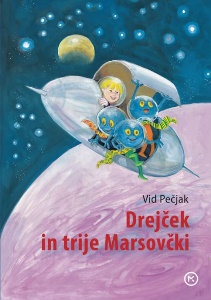                                         Drejček in trije Marsovčki                                                                                     Vid PečjakDrejčku so marsovsko hišo razkazali trije Marsovčki (Miš, Maš in Šaš).Večji del hiše je namenjen otrokom.Starejši imajo na Marsu do otrok lep/prijazen/dober/spoštljiv odnos. Več možnosti. Na zemlji imajo otroci le eno sobo, starejši pa so prav tako prijazni. Več možnosti. Različni odgovori.Različni odgovori.Drejčka sta navdušili igralnica in pripovedovalnica pravljic.Na primer:Pločevinaste lutke hodijo, plešejo,pojejo in se smejejo, kot da so žive. V pripovedovalnici pravljic se pravljica prikazuje kot film v 3D tehniki/je viziofon/junaki pravljice oživijo/so kot živi/zmaj je kot živ.Drejček se v pripovedovalnici pravljic najbolj ustraši zmaja.Drejčku bi povedal/a pravljico ……Ilustrator je narisal Drejčka v pižami, ker……